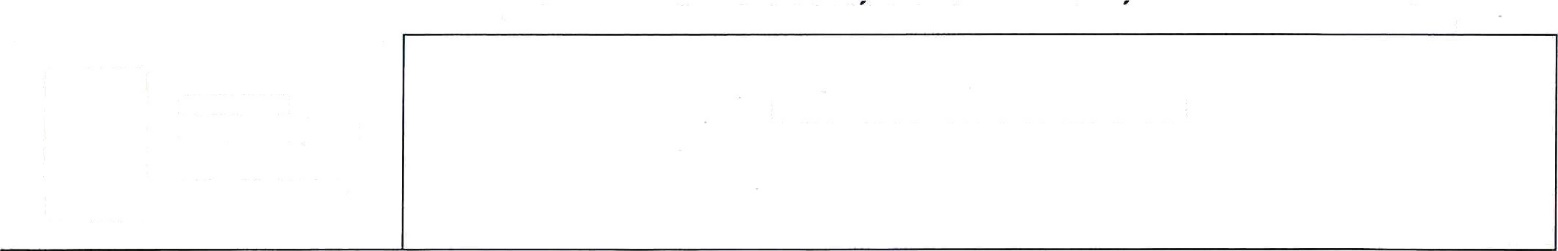 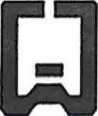 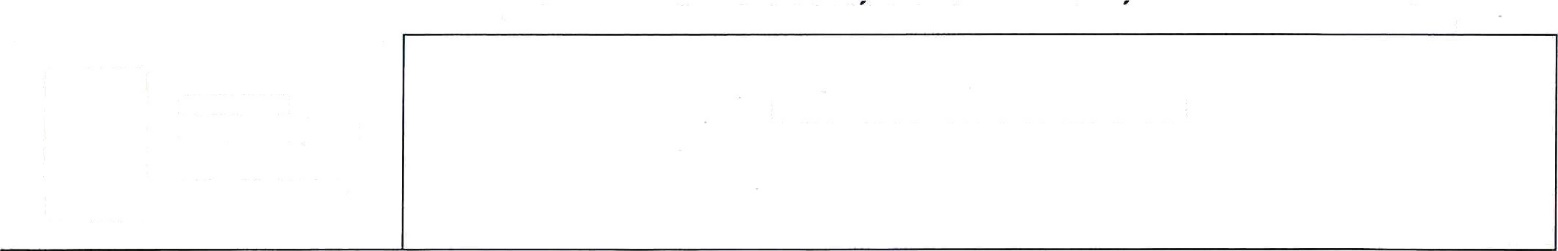 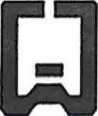 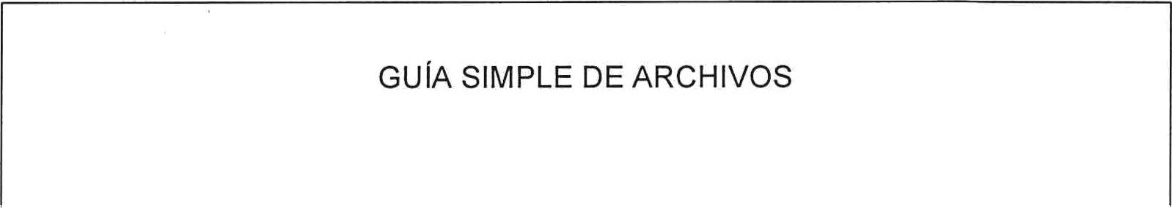 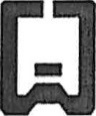 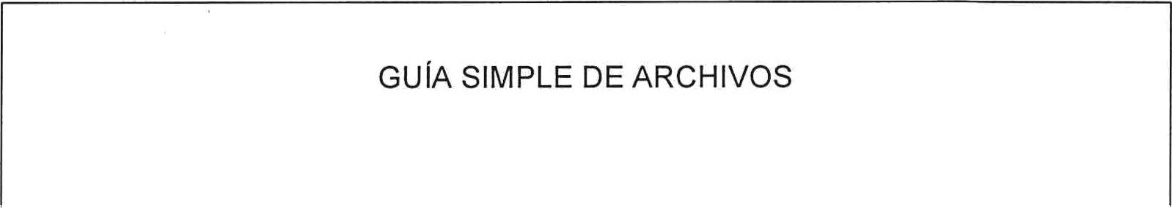 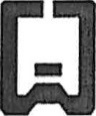 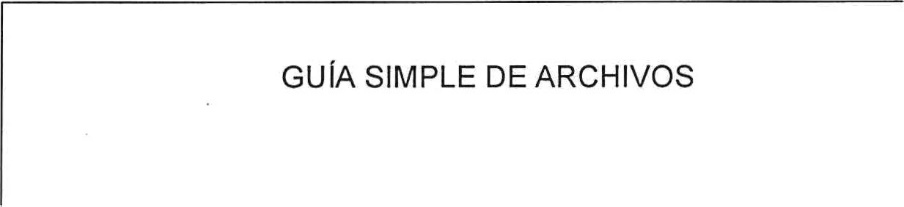 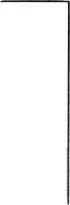 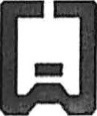 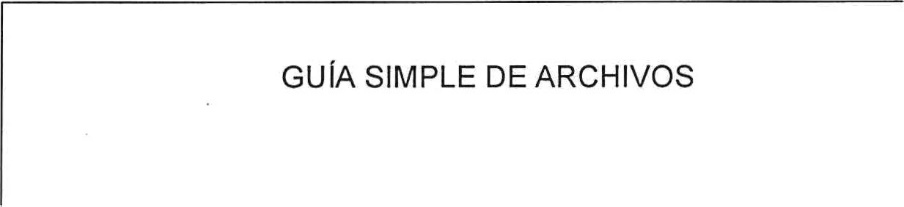 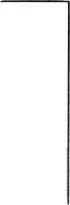 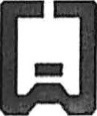 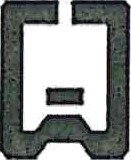 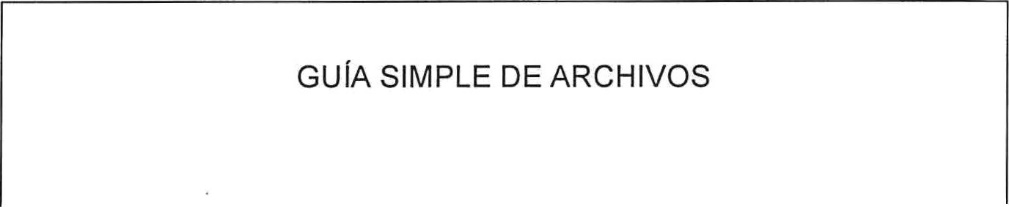 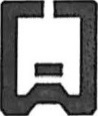 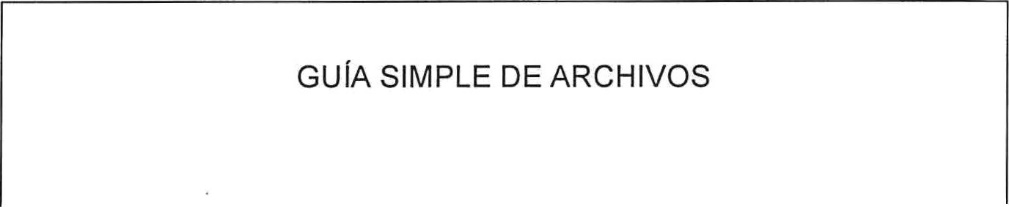 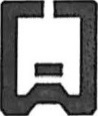 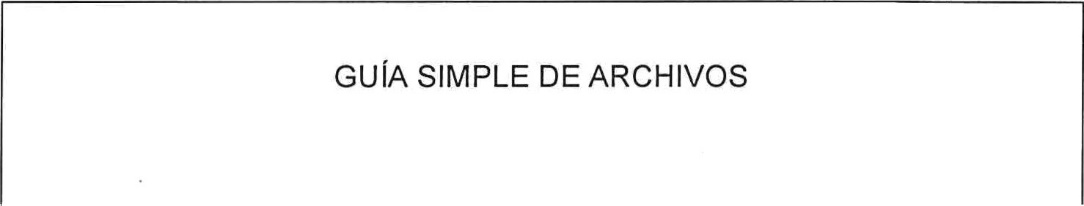 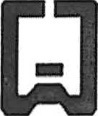 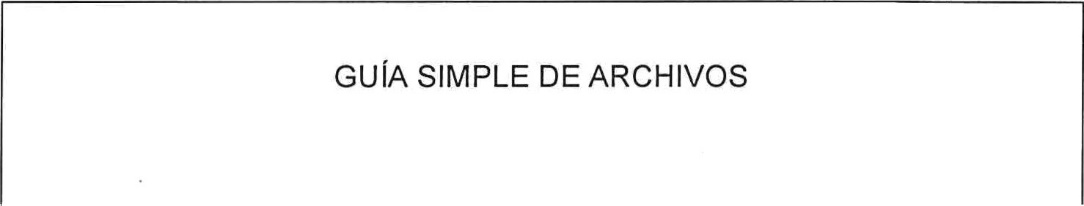 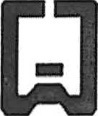 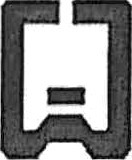 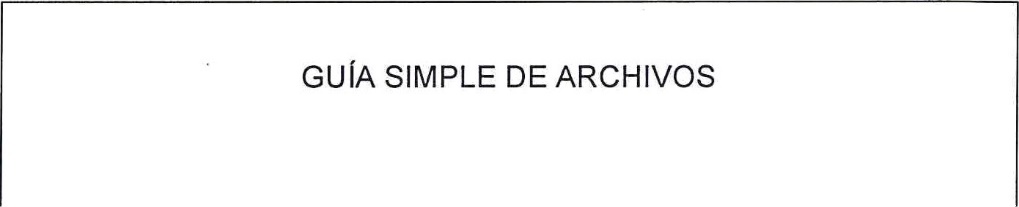 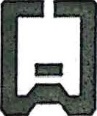 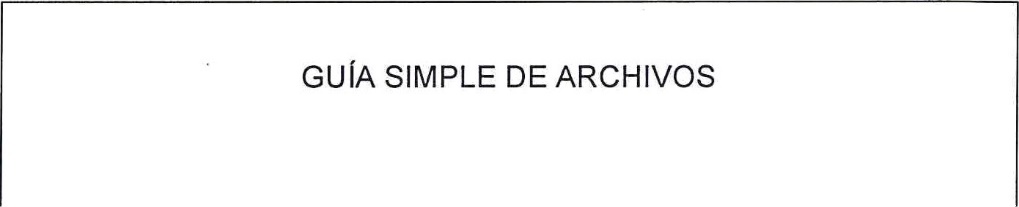 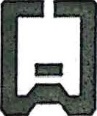 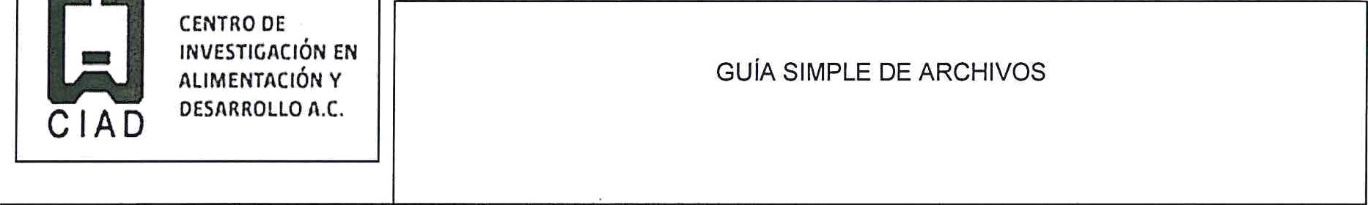 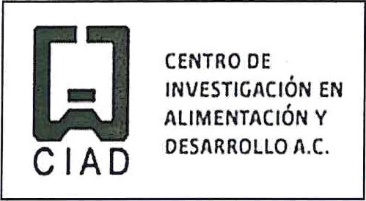 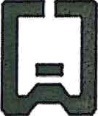 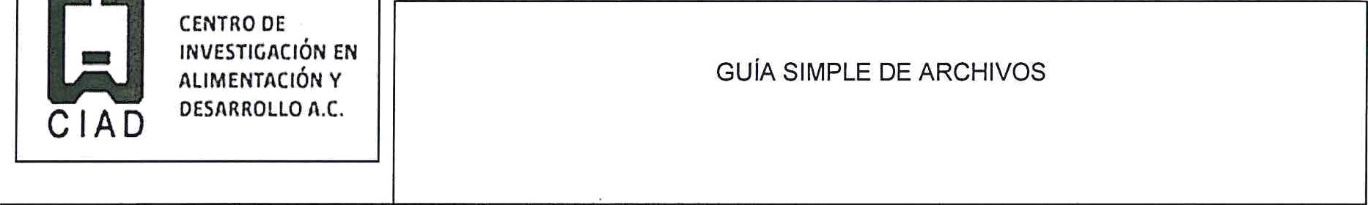 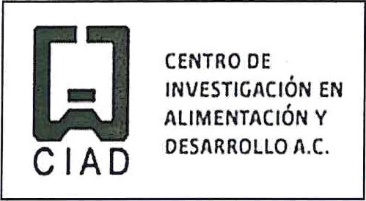 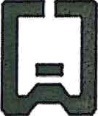 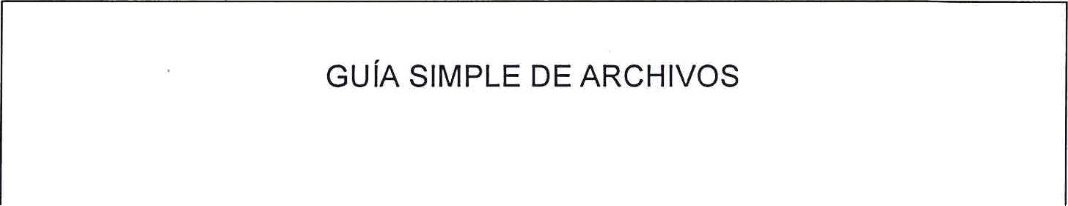 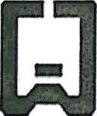 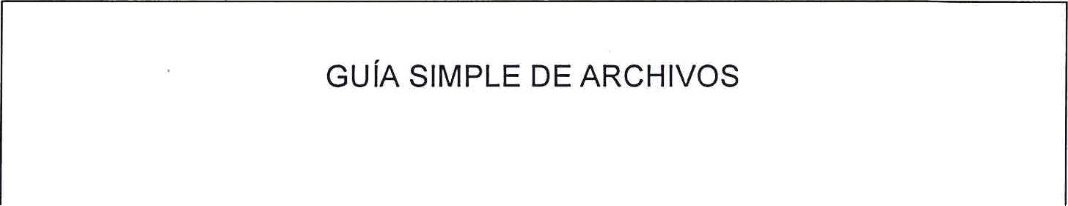 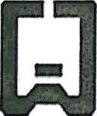 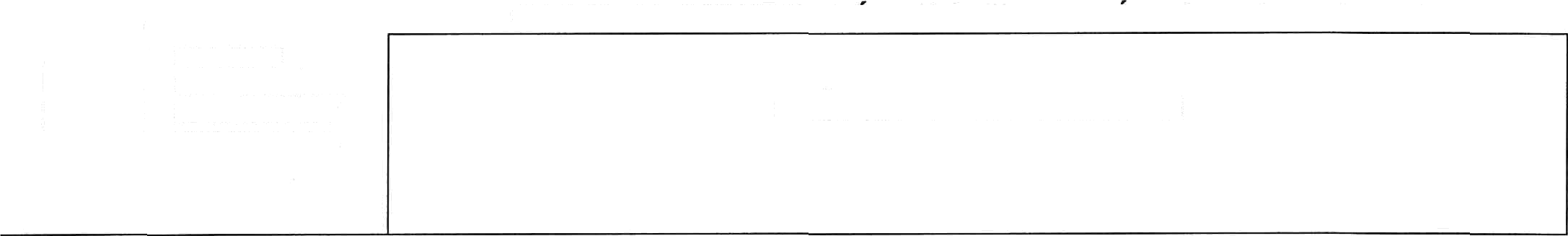 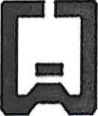 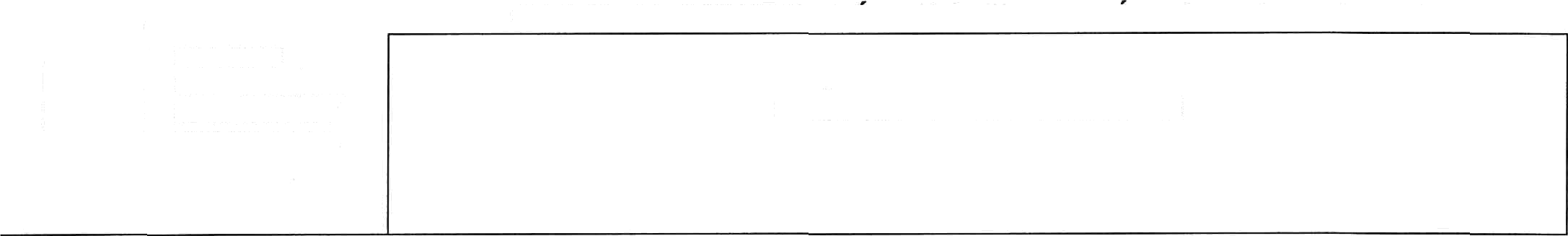 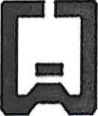 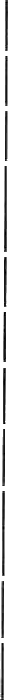 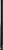 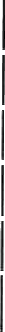 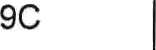 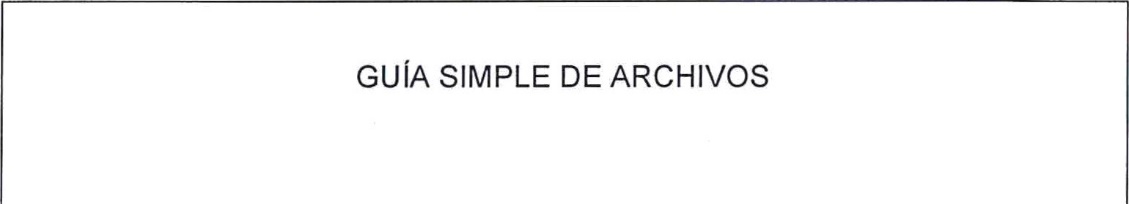 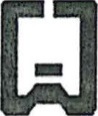 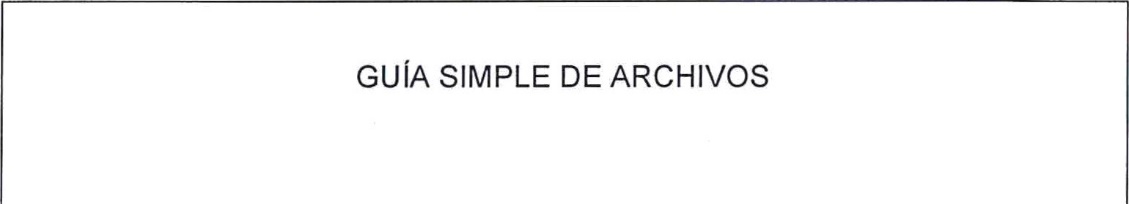 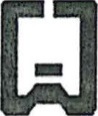 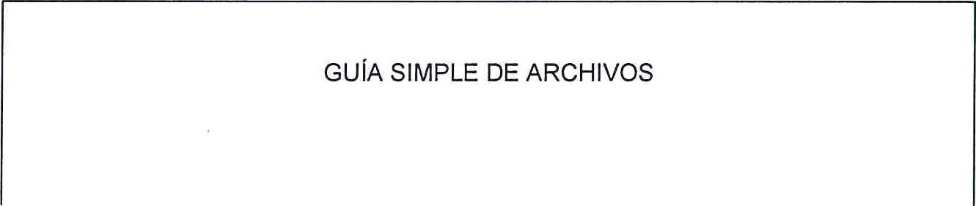 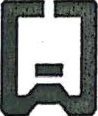 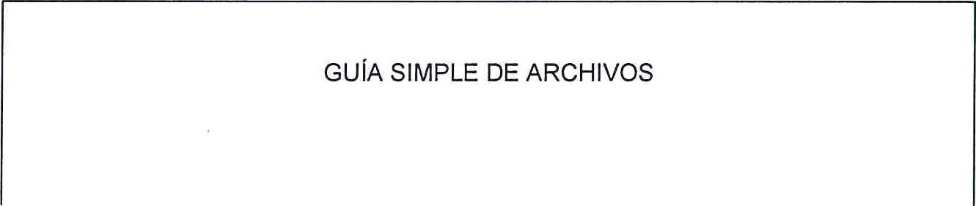 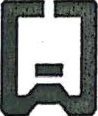 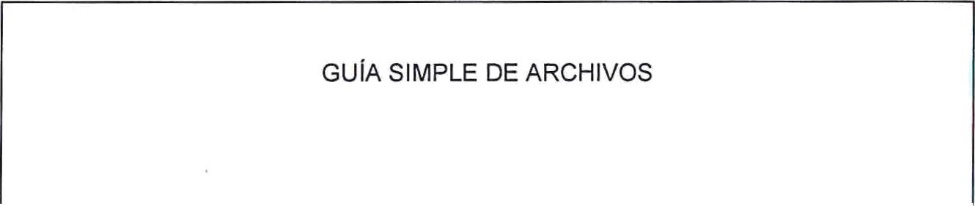 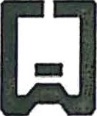 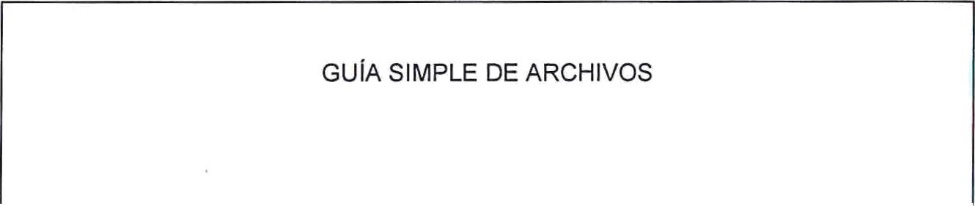 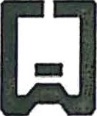 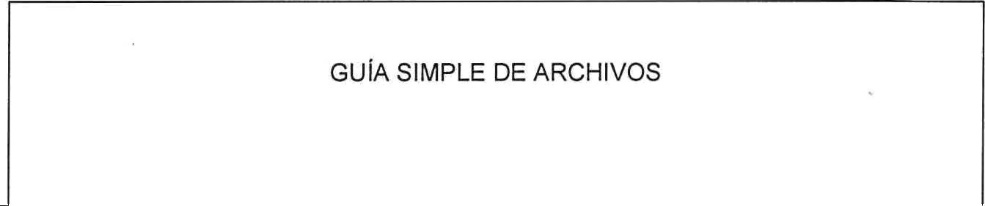 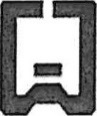 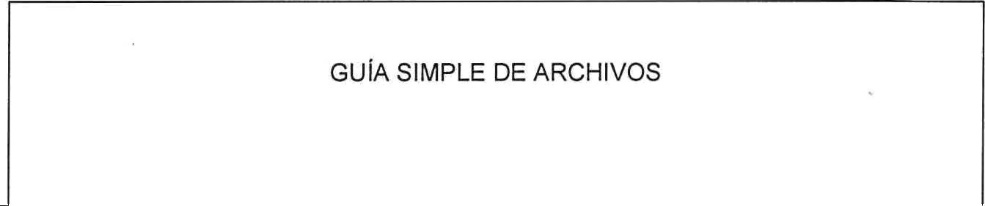 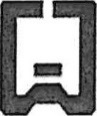 La presente guía fue validada junto al Catálogo de Disposición Documental por el Archivo General de la Nación en julio 2014DATOS GENERALESDATOS GENERALESDATOS GENERALESDATOS GENERALESDATOS GENERALESARCHIVO DE TRAMITE RECURSOS HUMANOSARCHIVO DE TRAMITE RECURSOS HUMANOSARCHIVO DE TRAMITE RECURSOS HUMANOSARCHIVO DE TRAMITE RECURSOS HUMANOSARCHIVO DE TRAMITE RECURSOS HUMANOSCARRETERA A LA VICTORIA KM. 0.6 No. SINCARRETERA A LA VICTORIA KM. 0.6 No. SINNUMERO COL. LA VICTORIA C.P. 83304 HERMOSILLO, SONORA, MEXICO.NUMERO COL. LA VICTORIA C.P. 83304 HERMOSILLO, SONORA, MEXICO.NUMERO COL. LA VICTORIA C.P. 83304 HERMOSILLO, SONORA, MEXICO.662 2800486 EXT.208662 2800486 EXT.208esperanza.ramos@ciad.mxesperanza.ramos@ciad.mxESPERANZA RAMOS D(AZESPERANZA RAMOS D(AZTécn!co AdministrativoTécn!co AdministrativoSeries Documentales4C RECURSOS HUMANOSSeries Documentales4C RECURSOS HUMANOSSeries Documentales4C RECURSOS HUMANOSSeries Documentales4C RECURSOS HUMANOSSeries Documentales4C RECURSOS HUMANOSCLAVESERIESERIEDESCRIPCION DE LA SERIEDESCRIPCION DE LA SERIE4C4C.14C.1Disposiciones en materia de recursos humanosDisposiciones en materia de recursos humanos4C.34C.3Expediente único de personalExpediente único de personal4C.44C.4Registro y control de puestos y plazasRegistro y control de puestos y plazas4C.54C.5Nómina de pago de personalNómina de pago de personal4C.64C.6Reclutamiento y selección de personalReclutamiento y selección de personal4C.84C.8Control de asistencia (vacaciones, descansos y licencias, incapacidades, etc.)Control de asistencia (vacaciones, descansos y licencias, incapacidades, etc.)4C.104C.10DescuentosDescuentos4C.114C.11Estímulos y recompensasEstímulos y recompensas4C.134C.13Productividad en el trabajoProductividad en el trabajo4C.144C.14Evaluación del desempeño de servidores de mandoEvaluación del desempeño de servidores de mando4C.154C.15Afiliaciones at Instituto de Seguridad y Servicios Sociales de los Trabajadores delEstadoAfiliaciones at Instituto de Seguridad y Servicios Sociales de los Trabajadores delEstado4C.164C.16Control de prestaciones en materia económica (FONAC,  Sistema de ahorro para elretiro, seguros, etc.)Control de prestaciones en materia económica (FONAC,  Sistema de ahorro para elretiro, seguros, etc.)4C.184C.18Programas de retiro voluntarioProgramas de retiro voluntario4C.194C.19BecasBecas4.214.21Servicios sociales y culturales y de seguridad e higiene en el trabajo	 	Servicios sociales y culturales y de seguridad e higiene en el trabajo	 	4C.224C.22Capacitación continua y desarrollo profesional del personal de areas administrativas Capacitación continua y desarrollo profesional del personal de areas administrativas 4C.244C.24Curricula de personal	 	Curricula de personal	 	4C.254C.25Censo de personal	 	Censo de personal	 	4C.264C.26Expedición de constancias y credencialesExpedición de constancias y credencialesREVISOREVISOREVISOVISTO BUENOVISTO BUENOC.P. Ricardo	Efrén Valdez Espinoza Director AdministrativoC.P. Ricardo	Efrén Valdez Espinoza Director AdministrativoDr. Pablo Wong GonzálezDirector GeneralDr. Pablo Wong GonzálezDirector General01-juI-1401-juI-1401-juI-1401-juI-1401-juI-14DATOS GENERALESDATOS GENERALESDATOS GENERALESDATOS GENERALESDATOS GENERALESDATOS GENERALESDATOS GENERALESDATOS GENERALESDATOS GENERALESDATOS GENERALESARCHIVO DE TRAMITE ADMINISTRACIONARCHIVO DE TRAMITE ADMINISTRACIONARCHIVO DE TRAMITE ADMINISTRACIONARCHIVO DE TRAMITE ADMINISTRACIONARCHIVO DE TRAMITE ADMINISTRACIONARCHIVO DE TRAMITE ADMINISTRACIONARCHIVO DE TRAMITE ADMINISTRACIONARCHIVO DE TRAMITE ADMINISTRACIONARCHIVO DE TRAMITE ADMINISTRACIONARCHIVO DE TRAMITE ADMINISTRACIONCARRETERAA LA VICTORIAA LA VICTORIAKM.0.6No.SIN NUMERO COL. LASIN NUMERO COL. LAVICTORIAC.P. 83304 HERMOSILLO, SONORA, MEXICO.662 2892400EXT. 589EXT. 589EXT. 589EXT. 589EXT. 589EXT. 589amickertOciad.mxANA DOLORES MICKER PALAFOXANA DOLORES MICKER PALAFOXANA DOLORES MICKER PALAFOXANA DOLORES MICKER PALAFOXANA DOLORES MICKER PALAFOXANA DOLORES MICKER PALAFOXANA DOLORES MICKER PALAFOXADMINISTRACIONSeries Documentales4C RECURSOS HUMANOSSeries Documentales4C RECURSOS HUMANOSSeries Documentales4C RECURSOS HUMANOSSeries Documentales4C RECURSOS HUMANOSSeries Documentales4C RECURSOS HUMANOSSeries Documentales4C RECURSOS HUMANOSSeries Documentales4C RECURSOS HUMANOSSeries Documentales4C RECURSOS HUMANOSSeries Documentales4C RECURSOS HUMANOSSeries Documentales4C RECURSOS HUMANOSCLAVECLAVESERIESERIESERIESERIESERIEDESCRIPCION  DE LA SERIEDESCRIPCION  DE LA SERIEDESCRIPCION  DE LA SERIE4C4C4C.294C.294C.294C.294C.29Sesiones del Comité de Etica lnstitucionalSesiones del Comité de Etica lnstitucionalSesiones del Comité de Etica lnstitucionalREVISOREVISOREVISOREVISOREVISOREVISOREVISOVISTO BUENOVISTO BUENOVISTO BUENOC.P. Ricardo Efrén Valdez Espinoza Direc	tor AdministrativoC.P. Ricardo Efrén Valdez Espinoza Direc	tor AdministrativoC.P. Ricardo Efrén Valdez Espinoza Direc	tor AdministrativoC.P. Ricardo Efrén Valdez Espinoza Direc	tor AdministrativoC.P. Ricardo Efrén Valdez Espinoza Direc	tor AdministrativoC.P. Ricardo Efrén Valdez Espinoza Direc	tor AdministrativoC.P. Ricardo Efrén Valdez Espinoza Direc	tor Administrativo Dr. Pablo Wong González Director General Dr. Pablo Wong González Director General01-juI-1401-juI-1401-juI-1401-juI-1401-juI-1401-juI-1401-juI-1401-juI-1401-juI-1401-juI-14DATOSDATOSDATOSDATOSGENERALESGENERALESGENERALESGENERALESARCHIVO DE TRAMITE DIRECCION ADMINISTRATIVAARCHIVO DE TRAMITE DIRECCION ADMINISTRATIVAARCHIVO DE TRAMITE DIRECCION ADMINISTRATIVAARCHIVO DE TRAMITE DIRECCION ADMINISTRATIVAARCHIVO DE TRAMITE DIRECCION ADMINISTRATIVAARCHIVO DE TRAMITE DIRECCION ADMINISTRATIVAARCHIVO DE TRAMITE DIRECCION ADMINISTRATIVAARCHIVO DE TRAMITE DIRECCION ADMINISTRATIVACARRETERA A LA VICTORIA KM. 0.6 No. SIN MEXICO.CARRETERA A LA VICTORIA KM. 0.6 No. SIN MEXICO.NUMERONUMEROCOL.LAVICTORIA C.P. 83304 HERMOSILLO, SONORA,VICTORIA C.P. 83304 HERMOSILLO, SONORA,662 289 24 00 EXT. 332662 289 24 00 EXT. 332662 289 24 00 EXT. 332ssaIazartBciad.mxssaIazartBciad.mxssaIazartBciad.mxssaIazartBciad.mxssaIazartBciad.mxSERGIO SALAZAR AGANZASERGIO SALAZAR AGANZASERGIO SALAZAR AGANZAJEFE DEL DEPARTAMENTO DE SISTEMASADMINISTRATIVOSJEFE DEL DEPARTAMENTO DE SISTEMASADMINISTRATIVOSJEFE DEL DEPARTAMENTO DE SISTEMASADMINISTRATIVOSJEFE DEL DEPARTAMENTO DE SISTEMASADMINISTRATIVOSJEFE DEL DEPARTAMENTO DE SISTEMASADMINISTRATIVOSSer3C. Programación, Organización y Presupuestación 12C. Transparencia y Acceso a la InformaciónSer3C. Programación, Organización y Presupuestación 12C. Transparencia y Acceso a la InformaciónSer3C. Programación, Organización y Presupuestación 12C. Transparencia y Acceso a la Informaciónes Documentales11C. Planeación, información, Evaluación y Políticas es Documentales11C. Planeación, información, Evaluación y Políticas es Documentales11C. Planeación, información, Evaluación y Políticas es Documentales11C. Planeación, información, Evaluación y Políticas es Documentales11C. Planeación, información, Evaluación y Políticas CLAVESERIESERIEDESCRIPCION DE LA SERIEDESCRIPCION DE LA SERIEDESCRIPCION DE LA SERIEDESCRIPCION DE LA SERIEDESCRIPCION DE LA SERIE3C3C.73C.7Programas operativos anualesProgramas operativos anualesProgramas operativos anualesProgramas operativos anualesProgramas operativos anuales11C11C.1911C.19lndicadoreslndicadoreslndicadoreslndicadoreslndicadores11C11C.2311C.23Informes anuales del estado que guarda el sistema de control interno institucionalInformes anuales del estado que guarda el sistema de control interno institucionalInformes anuales del estado que guarda el sistema de control interno institucionalInformes anuales del estado que guarda el sistema de control interno institucionalInformes anuales del estado que guarda el sistema de control interno institucional12C12.C112.C1Disposiciones en materia de acceso a la informacionDisposiciones en materia de acceso a la informacionDisposiciones en materia de acceso a la informacionDisposiciones en materia de acceso a la informacionDisposiciones en materia de acceso a la informacionREVISOREVISOREVISOVISTO BUENOVISTO BUENOVISTO BUENOVISTO BUENOVISTO BUENOC.P. Ricardo Efrén Valdez Espinoza Director AdministrativoC.P. Ricardo Efrén Valdez Espinoza Director Administrativo             Dr. Pablo Wong GonzálezDirector General             Dr. Pablo Wong GonzálezDirector General             Dr. Pablo Wong GonzálezDirector General             Dr. Pablo Wong GonzálezDirector General01-jul-1401-jul-1401-jul-1401-jul-1401-jul-1401-jul-1401-jul-1401-jul-14CENTRODEINVESTIGACION EN ALIMENTACION Y DESARROLLO, A.C.CENTRO DElNVESTIfiACION ENALIMENTACION  YOESARROLLO A.C.GUIA SIMPLE DE ARCHIVOSGUIA SIMPLE DE ARCHIVOSGUIA SIMPLE DE ARCHIVOSC I A DDATOS GENERALESDATOS GENERALESDATOS GENERALESARCHIVO DE TRAMITE CONTABILIDADARCHIVO DE TRAMITE CONTABILIDADARCHIVO DE TRAMITE CONTABILIDADCARRETERA A LA VICTORIA KM. 0.6 No. SIN NUMERO COL. LA VICTORIA C.P. 83304 HERMOSILLO, SONORA, MEXICO.CARRETERA A LA VICTORIA KM. 0.6 No. SIN NUMERO COL. LA VICTORIA C.P. 83304 HERMOSILLO, SONORA, MEXICO.CARRETERA A LA VICTORIA KM. 0.6 No. SIN NUMERO COL. LA VICTORIA C.P. 83304 HERMOSILLO, SONORA, MEXICO.662 2800486 EXT. 259	efalcon @ciad.mx662 2800486 EXT. 259	efalcon @ciad.mx662 2800486 EXT. 259	efalcon @ciad.mxENEDINA FALCON VENTURA	TECNICO ADMINISTRATIVO ESPECIALIZADOENEDINA FALCON VENTURA	TECNICO ADMINISTRATIVO ESPECIALIZADOENEDINA FALCON VENTURA	TECNICO ADMINISTRATIVO ESPECIALIZADOSeries DocumentalesSC. RECURSOS MATERIALES	6C. RECURSOS MATERIALES Y OBRA PUBLICASeries DocumentalesSC. RECURSOS MATERIALES	6C. RECURSOS MATERIALES Y OBRA PUBLICASeries DocumentalesSC. RECURSOS MATERIALES	6C. RECURSOS MATERIALES Y OBRA PUBLICACLAVESERIEDESCRIP CION DE LA SERIE5C5C.17Registro y Control de Pdlizas de EgresosSC.18Registro y Control de Polizas de Ingresos5C.19Pélizas de Diario5C.23Conciliaciones5C.24Estados Financieros5C.28Pago de Derechos5C.29Sesiones de Comité de Cancelacién de Adeudos6C6C.16Disposiciones de Activo Fijo6C6C.17lnventario Fisico y Control de Bienes Muebles6C6C.18Inventario Fisico y Control de Bienes InmueblesREVISOREVISOVISTO BUENOC.P. Ricardo Efrén Valdez Espinoza                            Dr. Pablo Wong GonzálezDirector Administrativo                                                        Director GeneralC.P. Ricardo Efrén Valdez Espinoza                            Dr. Pablo Wong GonzálezDirector Administrativo                                                        Director GeneralC.P. Ricardo Efrén Valdez Espinoza                            Dr. Pablo Wong GonzálezDirector Administrativo                                                        Director GeneralDATOS GENERALESDATOS GENERALESDATOS GENERALESDATOS GENERALESDATOS GENERALESDATOS GENERALESDATOS GENERALESDATOS GENERALESDATOS GENERALESDATOS GENERALESDATOS GENERALESARCHIVO DE TRAMITE ADQUISICIONESARCHIVO DE TRAMITE ADQUISICIONESARCHIVO DE TRAMITE ADQUISICIONESARCHIVO DE TRAMITE ADQUISICIONESARCHIVO DE TRAMITE ADQUISICIONESARCHIVO DE TRAMITE ADQUISICIONESARCHIVO DE TRAMITE ADQUISICIONESARCHIVO DE TRAMITE ADQUISICIONESARCHIVO DE TRAMITE ADQUISICIONESARCHIVO DE TRAMITE ADQUISICIONESARCHIVO DE TRAMITE ADQUISICIONESCARRETERA MEXICO.A LA VICTORIAA LA VICTORIAKM.0.6No.SIN NUMERO COL. LA VICTORIA C.P. 83304 HERMOSILLO, SONORA,SIN NUMERO COL. LA VICTORIA C.P. 83304 HERMOSILLO, SONORA,SIN NUMERO COL. LA VICTORIA C.P. 83304 HERMOSILLO, SONORA,SIN NUMERO COL. LA VICTORIA C.P. 83304 HERMOSILLO, SONORA,SIN NUMERO COL. LA VICTORIA C.P. 83304 HERMOSILLO, SONORA,662 2892400EXT.206EXT.206EXT.206EXT.206EXT.206EXT.206ligia.obresont@ciad.mxligia.obresont@ciad.mxLIGIA MARGARITA OBREGON CALZADALIGIA MARGARITA OBREGON CALZADALIGIA MARGARITA OBREGON CALZADALIGIA MARGARITA OBREGON CALZADALIGIA MARGARITA OBREGON CALZADALIGIA MARGARITA OBREGON CALZADALIGIA MARGARITA OBREGON CALZADACOMPRAS INTERNACIONALESCOMPRAS INTERNACIONALESSeries Documentales6C. RECURSOS MATERIALES Y OBRA PUBLICASeries Documentales6C. RECURSOS MATERIALES Y OBRA PUBLICASeries Documentales6C. RECURSOS MATERIALES Y OBRA PUBLICASeries Documentales6C. RECURSOS MATERIALES Y OBRA PUBLICASeries Documentales6C. RECURSOS MATERIALES Y OBRA PUBLICASeries Documentales6C. RECURSOS MATERIALES Y OBRA PUBLICASeries Documentales6C. RECURSOS MATERIALES Y OBRA PUBLICASeries Documentales6C. RECURSOS MATERIALES Y OBRA PUBLICASeries Documentales6C. RECURSOS MATERIALES Y OBRA PUBLICASeries Documentales6C. RECURSOS MATERIALES Y OBRA PUBLICASeries Documentales6C. RECURSOS MATERIALES Y OBRA PUBLICACLAVECLAVESERIESERIESERIESERIESERIEDESCRIPCION DE LA SERIEDESCRIPCION DE LA SERIEDESCRIPCION DE LA SERIEDESCRIPCION DE LA SERIE6C6C6C.46C.46C.46C.46C.4AdquisicionesAdquisicionesAdquisicionesAdquisicionesREVISOREVISOREVISOREVISOREVISOREVISOREVISOVISTO BUENOVISTO BUENOVISTO BUENOVISTO BUENOC.P. Ricardo Efrén Valdez Espinoza  Director AdministrativoC.P. Ricardo Efrén Valdez Espinoza  Director AdministrativoC.P. Ricardo Efrén Valdez Espinoza  Director AdministrativoC.P. Ricardo Efrén Valdez Espinoza  Director AdministrativoC.P. Ricardo Efrén Valdez Espinoza  Director AdministrativoC.P. Ricardo Efrén Valdez Espinoza  Director AdministrativoC.P. Ricardo Efrén Valdez Espinoza  Director AdministrativoC.P. Ricardo Efrén Valdez Espinoza  Director AdministrativoDr. Pablo Wong GonzálezDirector GeneralDr. Pablo Wong GonzálezDirector General01-jul-1401-jul-1401-jul-1401-jul-1401-jul-1401-jul-1401-jul-1401-jul-1401-jul-1401-jul-1401-jul-14DATOS GENERALESDATOS GENERALESDATOS GENERALESDATOS GENERALESARCHIVO DE TRAMITE MANTENIMIENTO Y OBRA PUBLICAARCHIVO DE TRAMITE MANTENIMIENTO Y OBRA PUBLICAARCHIVO DE TRAMITE MANTENIMIENTO Y OBRA PUBLICAARCHIVO DE TRAMITE MANTENIMIENTO Y OBRA PUBLICACARRETERA A LA VICTORIA KM. 0.6 No. SINCARRETERA A LA VICTORIA KM. 0.6 No. SINNUMERO COL. LA VICTORIA C.P. 83304 HERMOSILLO, SONORA, MEXICO.NUMERO COL. LA VICTORIA C.P. 83304 HERMOSILLO, SONORA, MEXICO.662 2800486 EXT. 304662 2800486 EXT. 304brendariveratQciad.mxbrendariveratQciad.mxBRENDA RIVERA SOTOBRENDA RIVERA SOTOCOORDINADORA DE PROYECTOSCOORDINADORA DE PROYECTOSSeries Documentales6C Recursos Materiales  y Obra PdblicaSeries Documentales6C Recursos Materiales  y Obra PdblicaSeries Documentales6C Recursos Materiales  y Obra PdblicaSeries Documentales6C Recursos Materiales  y Obra PdblicaCLAVESERIESERIEDESCRIPCION  DE LA SERIE6C6C.4.16C.4.1Proceso de adjudicacidn por medio de licitacion6C.4.26C.4.2Proceso de lnvitacidn a cuando menos tres personas para adjudicar6C.4.36C.4.3Proceso de Adjudicacidn Directa6C.256C.25Sesion mensual del comité de obra publicaREVISOREVISOREVISOVISTO BUENOC.P. Rica o Efrén Valdez Espinoza              Director AdministrativoC.P. Rica o Efrén Valdez Espinoza              Director Administrativo                   Dr. Pablo Wong González                    Director General                   Dr. Pablo Wong González                    Director General01-juI-1401-juI-1401-juI-1401-juI-14CENTRO DE INVESTIGACION EN ALIMENTACION Y DESARROLLO, A.C.CENTRO OEINVESTIGATION ENC I A DALIMENTACION Y° ESARR0LL 0 A.C.GUIA SIMPLE DE ARCHIVOSDATOS GENERALESDATOS GENERALESDATOS GENERALESDATOS GENERALESARCHIVO DE TRAMITE SERVICIOS GENERALESARCHIVO DE TRAMITE SERVICIOS GENERALESARCHIVO DE TRAMITE SERVICIOS GENERALESARCHIVO DE TRAMITE SERVICIOS GENERALESCARRETERA A LA VICTORIA KM. 0.6 No. SIN NUMEROCARRETERA A LA VICTORIA KM. 0.6 No. SIN NUMEROCOL.LA VICTORIA C.P. 83304 HERMOSILLO, SONORA, MEXICO.2892400 EXT 5172892400 EXT 517|esusaIf@ciad.mxJESUS ALFREDO VELEZ MTZJESUS ALFREDO VELEZ MTZRESPONSABLE DE ARCHIVO DE TRAMITE DEL AREA DESERVICIOS GENERALES Y CONTROL PATRIMONIALSeries Documentales6C. Recursos Materiales y Obra Pública	4S. Vinculación y ServiciosSeries Documentales6C. Recursos Materiales y Obra Pública	4S. Vinculación y ServiciosSeries Documentales6C. Recursos Materiales y Obra Pública	4S. Vinculación y ServiciosSeries Documentales6C. Recursos Materiales y Obra Pública	4S. Vinculación y ServiciosCLAVESERIESERIEDESCRIPCION DE LA SERIE6C6C.136C.13CONSERVACION Y MANTENIMIENTO DE LA INFRAESTRUCTURA FISICA6C.166C.16DISPOSICIONES DE ACTIVO FIJO6C.16.16C.16.1ENAJENACION DE ACTIVO FIJO6C.176C.17INVENTARIO FISICO Y CONTROL DE BIENES MUEBLES6C.17.16C.17.1RESGUARDO DE BIENES MUEBLES6C.206C.20Disposiciones y sistemas de abastecimiento y almacenes6C.246C.24COMITE DE ENAJENACION DE BIENES MUEBLES E INMUEBLES4S4S.54S.5SERVICIOS DE LABORATORIO4S.5.14S.5.1RESIDUOS PELIGROS OS QUIMICOS4S.5.24S.5.2RESIDUOS BIOLOGICOS INFECCIOSOSREVISOREVISOREVISOVISTO BUENOC.P. Rica o Efrén Valdez Espinoza Director AdministrativoC.P. Rica o Efrén Valdez Espinoza Director AdministrativoDr. Pablo Wong Gonzâlez Director GeneralDATOS GENERALESDATOS GENERALESDATOS GENERALESARCHIVO DE TRAMITE SUBDIRECCIONARCHIVO DE TRAMITE SUBDIRECCIONARCHIVO DE TRAMITE SUBDIRECCIONCARRETERA A LA VICTORIA KM. 0.6 No. SIN NUMERO COL. LA VICTORIA C.P. 83304 HERMOSILLO, SONORA, MEXICO.CARRETERA A LA VICTORIA KM. 0.6 No. SIN NUMERO COL. LA VICTORIA C.P. 83304 HERMOSILLO, SONORA, MEXICO.CARRETERA A LA VICTORIA KM. 0.6 No. SIN NUMERO COL. LA VICTORIA C.P. 83304 HERMOSILLO, SONORA, MEXICO.662 2892400 EXT. 552	qabby@ciad.mx662 2892400 EXT. 552	qabby@ciad.mx662 2892400 EXT. 552	qabby@ciad.mxGABRIELA PADILLA RIVERAGABRIELA PADILLA RIVERAGABRIELA PADILLA RIVERASeries Documentales6C. RECURSOS MATERIALES Y OBRA PUBLICA	7C. SERVICIOS GENERALESSeries Documentales6C. RECURSOS MATERIALES Y OBRA PUBLICA	7C. SERVICIOS GENERALESSeries Documentales6C. RECURSOS MATERIALES Y OBRA PUBLICA	7C. SERVICIOS GENERALESCLAVESERIEDESCRIPCION DE LA SERIE6C6C.4Adquisiciones7C7C.3Servicios generales7C.7Servicios generales7C.8Servicios generales7C.11Servicios generales7C.13Servicios generales7C.14Servicios generales7C.17Servicios generalesREVISOREVISOVISTO BUENOC.P. Ricardo Efrén Valdez Espinoza                            Dr. Pablo Wong GonzâlezDirector Administrativo	Director GeneralC.P. Ricardo Efrén Valdez Espinoza                            Dr. Pablo Wong GonzâlezDirector Administrativo	Director GeneralC.P. Ricardo Efrén Valdez Espinoza                            Dr. Pablo Wong GonzâlezDirector Administrativo	Director General*	01-jul-14*	01-jul-14*	01-jul-14DATOSDATOSDATOSGENERALESGENERALESGENERALESGENERALESGENERALESARCHIVO DE TRAMITE COORDINACION DE INVESTIGACIONARCHIVO DE TRAMITE COORDINACION DE INVESTIGACIONARCHIVO DE TRAMITE COORDINACION DE INVESTIGACIONARCHIVO DE TRAMITE COORDINACION DE INVESTIGACIONARCHIVO DE TRAMITE COORDINACION DE INVESTIGACIONARCHIVO DE TRAMITE COORDINACION DE INVESTIGACIONARCHIVO DE TRAMITE COORDINACION DE INVESTIGACIONARCHIVO DE TRAMITE COORDINACION DE INVESTIGACIONCARRETERA A LA VICTORIA KM. 0.6 No. SIN NUMERO MEXICO.CARRETERA A LA VICTORIA KM. 0.6 No. SIN NUMERO MEXICO.CARRETERA A LA VICTORIA KM. 0.6 No. SIN NUMERO MEXICO.COL.LAVICTORIAC.P. 83304 HERMOSILLO, SONORA,C.P. 83304 HERMOSILLO, SONORA,662 2892400 EXT. 250662 2892400 EXT. 250erika.verduqo@ciad.mxerika.verduqo@ciad.mxerika.verduqo@ciad.mxerika.verduqo@ciad.mxerika.verduqo@ciad.mxerika.verduqo@ciad.mxERIKA VERDUGO RUIZERIKA VERDUGO RUIZTECNICO ADMINISTRATIVO ESPECIALIZADOTECNICO ADMINISTRATIVO ESPECIALIZADOTECNICO ADMINISTRATIVO ESPECIALIZADOTECNICO ADMINISTRATIVO ESPECIALIZADOTECNICO ADMINISTRATIVO ESPECIALIZADOTECNICO ADMINISTRATIVO ESPECIALIZADOSeries Documentales8C Tecnologias y Servicios de la lnformaciénSeries Documentales8C Tecnologias y Servicios de la lnformaciénSeries Documentales8C Tecnologias y Servicios de la lnformaciénSeries Documentales8C Tecnologias y Servicios de la lnformaciénSeries Documentales8C Tecnologias y Servicios de la lnformaciénSeries Documentales8C Tecnologias y Servicios de la lnformaciénSeries Documentales8C Tecnologias y Servicios de la lnformaciénSeries Documentales8C Tecnologias y Servicios de la lnformaciénCLAVESERIEDESCRIPCION DE LA SERIEDESCRIPCION DE LA SERIEDESCRIPCION DE LA SERIEDESCRIPCION DE LA SERIEDESCRIPCION DE LA SERIEDESCRIPCION DE LA SERIE8C8C.17Administracion y servicios de correspondenciaAdministracion y servicios de correspondenciaAdministracion y servicios de correspondenciaAdministracion y servicios de correspondenciaAdministracion y servicios de correspondenciaAdministracion y servicios de correspondenciaREVISOREVISOVISTO BUENOVISTO BUENOVISTO BUENOVISTO BUENOVISTO BUENOVISTO BUENOC.P. Ricardo Efrén Valdez Espinoza Director AdministrativoC.P. Ricardo Efrén Valdez Espinoza Director Administrativo    Dr. Pablo Wong GonzálezDirector General    Dr. Pablo Wong GonzálezDirector General    Dr. Pablo Wong GonzálezDirector General    Dr. Pablo Wong GonzálezDirector General    Dr. Pablo Wong GonzálezDirector General01-jul-1401-jul-1401-jul-1401-jul-1401-jul-1401-jul-1401-jul-1401-jul-14DATOS GENERALESDATOS GENERALESDATOS GENERALESDATOS GENERALESDATOS GENERALESARCHIVO DE TRAMITE PRESUPUESTOARCHIVO DE TRAMITE PRESUPUESTOARCHIVO DE TRAMITE PRESUPUESTOARCHIVO DE TRAMITE PRESUPUESTOARCHIVO DE TRAMITE PRESUPUESTOCARRETERA A LA VICTORIA KM. 0.6 No. SIN NUMERO COL. LA VICTORIA C.P. 83304 HERMOSILLO, SONORA, MEXICO.CARRETERA A LA VICTORIA KM. 0.6 No. SIN NUMERO COL. LA VICTORIA C.P. 83304 HERMOSILLO, SONORA, MEXICO.CARRETERA A LA VICTORIA KM. 0.6 No. SIN NUMERO COL. LA VICTORIA C.P. 83304 HERMOSILLO, SONORA, MEXICO.CARRETERA A LA VICTORIA KM. 0.6 No. SIN NUMERO COL. LA VICTORIA C.P. 83304 HERMOSILLO, SONORA, MEXICO.CARRETERA A LA VICTORIA KM. 0.6 No. SIN NUMERO COL. LA VICTORIA C.P. 83304 HERMOSILLO, SONORA, MEXICO.662 2764448662 2764448salbores(&ciad.mxsalbores(&ciad.mxSARAHI ALBORES CANTUSARAHI ALBORES CANTUDEPTO. PRESUPUESTOSDEPTO. PRESUPUESTOSSeries Documentales8C. Tecnologías y Servicios de la lnformación 3C. Programación, Organización y Presupuestación 4S. Vinculación y ServiciosSeries Documentales8C. Tecnologías y Servicios de la lnformación 3C. Programación, Organización y Presupuestación 4S. Vinculación y ServiciosSeries Documentales8C. Tecnologías y Servicios de la lnformación 3C. Programación, Organización y Presupuestación 4S. Vinculación y ServiciosSeries Documentales8C. Tecnologías y Servicios de la lnformación 3C. Programación, Organización y Presupuestación 4S. Vinculación y ServiciosSeries Documentales8C. Tecnologías y Servicios de la lnformación 3C. Programación, Organización y Presupuestación 4S. Vinculación y ServiciosCLAVESERIEDESCRIPCION DE LA SERIEDESCRIPCION DE LA SERIEDESCRIPCION DE LA SERIE8C8C.17Administración y servicios de correspondenciaAdministración y servicios de correspondenciaAdministración y servicios de correspondencia4S4S.4Apoyos externosApoyos externosApoyos externos3C.173C.17.1Cuenta PúblicaCuenta PúblicaCuenta PúblicaREVISOREVISOVISTO BUENOVISTO BUENOVISTO BUENOC.P. Ricardo Efrén Valdez Espinoza Director AdministrativoC.P. Ricardo Efrén Valdez Espinoza Director AdministrativoDr. Pablo Wong González Director GeneralDr. Pablo Wong González Director General01-jul-1401-jul-1401-jul-1401-jul-1401-jul-14DATOS GENERALESDATOS GENERALESDATOS GENERALESDATOS GENERALESDATOS GENERALESDATOS GENERALESDATOS GENERALESDATOS GENERALESDATOS GENERALESDATOS GENERALESARCHIVO DETRAMITE ADMINISTRACIONTRAMITE ADMINISTRACIONTRAMITE ADMINISTRACIONTRAMITE ADMINISTRACIONTRAMITE ADMINISTRACIONTRAMITE ADMINISTRACIONTRAMITE ADMINISTRACIONTRAMITE ADMINISTRACIONTRAMITE ADMINISTRACIONCARRETERAA LA VICTORIAA LA VICTORIAKM.0.6No. SIN NUMERO COL.No. SIN NUMERO COL.No. SIN NUMERO COL.LAVICTORIA C.P. 83304 HERMOSILLO, SONORA, MEXICO.662 2892400EXT.259EXT.259EXT.259nlevva@ciad.mxnlevva@ciad.mxnlevva@ciad.mxNATALIA LEWA GAMEZNATALIA LEWA GAMEZNATALIA LEWA GAMEZNATALIA LEWA GAMEZADMINISTRACIONADMINISTRACIONADMINISTRACIONSeries Documentales12C Transparencia y Acceso a la InformaciónSeries Documentales12C Transparencia y Acceso a la InformaciónSeries Documentales12C Transparencia y Acceso a la InformaciónSeries Documentales12C Transparencia y Acceso a la InformaciónSeries Documentales12C Transparencia y Acceso a la InformaciónSeries Documentales12C Transparencia y Acceso a la InformaciónSeries Documentales12C Transparencia y Acceso a la InformaciónSeries Documentales12C Transparencia y Acceso a la InformaciónSeries Documentales12C Transparencia y Acceso a la InformaciónSeries Documentales12C Transparencia y Acceso a la InformaciónCLAVECLAVESERIESERIESERIEDESCRIPCION  DE LA SERIEDESCRIPCION  DE LA SERIEDESCRIPCION  DE LA SERIEDESCRIPCION  DE LA SERIEDESCRIPCION  DE LA SERIE12C12C12C.512C.512C.5Comité de informaciónComité de informaciónComité de informaciónComité de informaciónComité de información12C.712C.712C.7Portal de TransparenciaPortal de TransparenciaPortal de TransparenciaPortal de TransparenciaPortal de Transparencia12C.812C.812C.8Clasificación de información reservadaClasificación de información reservadaClasificación de información reservadaClasificación de información reservadaClasificación de información reservada12C.912C.912C.9Clasificación de información confidencialClasificación de información confidencialClasificación de información confidencialClasificación de información confidencialClasificación de información confidencial12C.1012C.1012C.10Sistemas de datos personalesSistemas de datos personalesSistemas de datos personalesSistemas de datos personalesSistemas de datos personales12C.1112C.1112C.11Transición gubernamentalTransición gubernamentalTransición gubernamentalTransición gubernamentalTransición gubernamentalREVISOREVISOREVISOREVISOREVISOVISTO BUENOVISTO BUENOVISTO BUENOVISTO BUENOVISTO BUENOC.P. Ricardo Efrén ValdezEspinozaDirector AdministrativoC.P. Ricardo Efrén ValdezEspinozaDirector AdministrativoC.P. Ricardo Efrén ValdezEspinozaDirector AdministrativoC.P. Ricardo Efrén ValdezEspinozaDirector AdministrativoC.P. Ricardo Efrén ValdezEspinozaDirector AdministrativoC.P. Ricardo Efrén ValdezEspinozaDirector AdministrativoDr. Pablo Wong GonzálezDirector GeneralDr. Pablo Wong GonzálezDirector General01-juI-1401-juI-1401-juI-1401-juI-1401-juI-1401-juI-1401-juI-1401-juI-1401-juI-1401-juI-14DATOS GENERALESDATOS GENERALESDATOS GENERALESDATOS GENERALESDATOS GENERALESDATOS GENERALESDATOS GENERALESDATOS GENERALESDATOS GENERALESDATOS GENERALESARCHIVO DE TRAMITE COORDINACION DE VINCULACIONARCHIVO DE TRAMITE COORDINACION DE VINCULACIONARCHIVO DE TRAMITE COORDINACION DE VINCULACIONARCHIVO DE TRAMITE COORDINACION DE VINCULACIONARCHIVO DE TRAMITE COORDINACION DE VINCULACIONARCHIVO DE TRAMITE COORDINACION DE VINCULACIONARCHIVO DE TRAMITE COORDINACION DE VINCULACIONARCHIVO DE TRAMITE COORDINACION DE VINCULACIONARCHIVO DE TRAMITE COORDINACION DE VINCULACIONARCHIVO DE TRAMITE COORDINACION DE VINCULACIONCARRETERAALAVICTORIAKM. 0.6No. SINNUMERO COL. LA VICTORIA C.P.NUMERO COL. LA VICTORIA C.P.NUMERO COL. LA VICTORIA C.P.83304 HERMOSILLO, SONORA, MEXICO.6622 289-24-00 EXT. 2136622 289-24-00 EXT. 2136622 289-24-00 EXT. 2136622 289-24-00 EXT. 2136622 289-24-00 EXT. 2136622 289-24-00 EXT. 213dhuez@ciad mxdhuez@ciad mxDENIA HUEZ ACUNADENIA HUEZ ACUNADENIA HUEZ ACUNADENIA HUEZ ACUNADENIA HUEZ ACUNADENIA HUEZ ACUNATECNICO ACADEMICO CTECNICO ACADEMICO CSeries Documentales2S. INVESTIGACION	4S. VINCULACION Y SERVICIOS	7C. SERVICIOS GENERALES9C. COMUNICACION SOCIAL	10C. CONTROL Y AUDITORIA DE ACTIVIDADES PUBLICASSeries Documentales2S. INVESTIGACION	4S. VINCULACION Y SERVICIOS	7C. SERVICIOS GENERALES9C. COMUNICACION SOCIAL	10C. CONTROL Y AUDITORIA DE ACTIVIDADES PUBLICASSeries Documentales2S. INVESTIGACION	4S. VINCULACION Y SERVICIOS	7C. SERVICIOS GENERALES9C. COMUNICACION SOCIAL	10C. CONTROL Y AUDITORIA DE ACTIVIDADES PUBLICASSeries Documentales2S. INVESTIGACION	4S. VINCULACION Y SERVICIOS	7C. SERVICIOS GENERALES9C. COMUNICACION SOCIAL	10C. CONTROL Y AUDITORIA DE ACTIVIDADES PUBLICASSeries Documentales2S. INVESTIGACION	4S. VINCULACION Y SERVICIOS	7C. SERVICIOS GENERALES9C. COMUNICACION SOCIAL	10C. CONTROL Y AUDITORIA DE ACTIVIDADES PUBLICASSeries Documentales2S. INVESTIGACION	4S. VINCULACION Y SERVICIOS	7C. SERVICIOS GENERALES9C. COMUNICACION SOCIAL	10C. CONTROL Y AUDITORIA DE ACTIVIDADES PUBLICASSeries Documentales2S. INVESTIGACION	4S. VINCULACION Y SERVICIOS	7C. SERVICIOS GENERALES9C. COMUNICACION SOCIAL	10C. CONTROL Y AUDITORIA DE ACTIVIDADES PUBLICASSeries Documentales2S. INVESTIGACION	4S. VINCULACION Y SERVICIOS	7C. SERVICIOS GENERALES9C. COMUNICACION SOCIAL	10C. CONTROL Y AUDITORIA DE ACTIVIDADES PUBLICASSeries Documentales2S. INVESTIGACION	4S. VINCULACION Y SERVICIOS	7C. SERVICIOS GENERALES9C. COMUNICACION SOCIAL	10C. CONTROL Y AUDITORIA DE ACTIVIDADES PUBLICASSeries Documentales2S. INVESTIGACION	4S. VINCULACION Y SERVICIOS	7C. SERVICIOS GENERALES9C. COMUNICACION SOCIAL	10C. CONTROL Y AUDITORIA DE ACTIVIDADES PUBLICASCLAVESERIESERIESERIESERIEDESCRIPCION DE LA SERIEDESCRIPCION DE LA SERIEDESCRIPCION DE LA SERIE2S2S.52S.52S.52S.5Sesiones del Comité editorialSesiones del Comité editorialSesiones del Comité editorial2S.112S.112S.112S.112S.112S.112S.11Sesiones del comité de Ferias de Ciencia y TecnologiaSesiones del comité de Ferias de Ciencia y TecnologiaSesiones del comité de Ferias de Ciencia y Tecnologia4S4S.24S.24S.24S.2Program as y proyectos en Vinculacion y serviciosProgram as y proyectos en Vinculacion y serviciosProgram as y proyectos en Vinculacion y servicios4S.2.14S.2.14S.2.14S.2.14S.2.14S.2.14S.2.1Program a en materia en Vinculacidn y serviciosProgram a en materia en Vinculacidn y serviciosProgram a en materia en Vinculacidn y servicios4S.2.24S.2.24S.2.24S.2.24S.2.24S.2.24S.2.2Proyectos en materia de Vinculacion y serviciosProyectos en materia de Vinculacion y serviciosProyectos en materia de Vinculacion y servicios4S.34S.34S.34S.34S.34S.34S.3Consejo de VinculacionConsejo de VinculacionConsejo de Vinculacion4S.44S.44S.44S.44S.44S.44S.4Otorgam iento de apoyo y financiamiento externo (subsidios federales, estatalesy/o locales, nacionales e internacionales)Otorgam iento de apoyo y financiamiento externo (subsidios federales, estatalesy/o locales, nacionales e internacionales)Otorgam iento de apoyo y financiamiento externo (subsidios federales, estatalesy/o locales, nacionales e internacionales)4S.54S.54S.54S.54S.54S.54S.5Servicios de laboratorioServicios de laboratorioServicios de laboratorio4S.64S.64S.64S.64S.64S.64S.6Registro y control de la propiedad IntelectualRegistro y control de la propiedad IntelectualRegistro y control de la propiedad Intelectual4S.6.14S.6.14S.6.14S.6.14S.6.14S.6.14S.6.1Registro y control de los derecho de autorRegistro y control de los derecho de autorRegistro y control de los derecho de autor4S.6.24S.6.24S.6.24S.6.24S.6.24S.6.24S.6.2Registro y control de la propiedad intelectualRegistro y control de la propiedad intelectualRegistro y control de la propiedad intelectual4S.74S.74S.74S.74S.74S.74S.7Actividades Académicas (conferencias cientificas, divulgacidn cientifica,congresos, câtedras)Actividades Académicas (conferencias cientificas, divulgacidn cientifica,congresos, câtedras)Actividades Académicas (conferencias cientificas, divulgacidn cientifica,congresos, câtedras)4S.84S.84S.84S.84S.84S.84S.8CapacitacionCapacitacionCapacitacion4S.94S.94S.94S.94S.94S.94S.9AsesoriasAsesoriasAsesorias7C7C7C7C7C7C7CServicios GeneralesServicios GeneralesServicios Generales7C.157C.157C.157C.157C.157C.157C.15Control y servicios en auditorios y salasControl y servicios en auditorios y salasControl y servicios en auditorios y salas9C.29C.29C.29C.29C.29C.29C.2Program as y proyectos en materia de comunicacion socialProgram as y proyectos en materia de comunicacion socialProgram as y proyectos en materia de comunicacion social9C. 39C. 39C. 39C. 39C. 39C. 39C. 3Publicaciones e impresos institucionalesPublicaciones e impresos institucionalesPublicaciones e impresos institucionales9C. 49C. 49C. 49C. 49C. 49C. 49C. 4Materia MultimediaMateria MultimediaMateria Multimedia9C. 59C. 59C. 59C. 59C. 59C. 59C. 5Publicidad institucionalPublicidad institucionalPublicidad institucional9C.69C.69C.69C.69C.69C.69C.6Boletines y entrevistas para mediosBoletines y entrevistas para mediosBoletines y entrevistas para medios9C.89C.89C.89C.89C.89C.89C.8lnserciones y anuncios en periodicos y revistaslnserciones y anuncios en periodicos y revistaslnserciones y anuncios en periodicos y revistas9C.119C.119C.119C.119C.119C.119C.11Prensa institucionalPrensa institucionalPrensa institucional10C10C.1610C.1610C.1610C.16Elaboracidn e integracion de libros blancos y memorias documentalesElaboracidn e integracion de libros blancos y memorias documentalesElaboracidn e integracion de libros blancos y memorias documentalesREVISOREVISOREVISOREVISOREVISOREVISOREVISOVISTO BUENOVISTO BUENOVISTO BUENOC.P. Ricardo Efrén Valdez Espinoza rector AdministrativoC.P. Ricardo Efrén Valdez Espinoza rector AdministrativoC.P. Ricardo Efrén Valdez Espinoza rector AdministrativoC.P. Ricardo Efrén Valdez Espinoza rector AdministrativoC.P. Ricardo Efrén Valdez Espinoza rector AdministrativoC.P. Ricardo Efrén Valdez Espinoza rector AdministrativoDr. Pablo Wong Gonzalez Director GeneralDr. Pablo Wong Gonzalez Director General01-jul-1401-jul-1401-jul-1401-jul-1401-jul-1401-jul-1401-jul-1401-jul-1401-jul-1401-jul-14DATOS GENERALESDATOS GENERALESDATOS GENERALESDATOS GENERALESDATOS GENERALESARCHIVO DE TRAMITE DIRECCION GENERALARCHIVO DE TRAMITE DIRECCION GENERALARCHIVO DE TRAMITE DIRECCION GENERALARCHIVO DE TRAMITE DIRECCION GENERALARCHIVO DE TRAMITE DIRECCION GENERALCARRETERA A LA VICTORIA KM. 0.6 No. SIN NUMERO COL. LA VICTORIA C.P. 83304 HERMOSILLO, SONORA, MEXICO.CARRETERA A LA VICTORIA KM. 0.6 No. SIN NUMERO COL. LA VICTORIA C.P. 83304 HERMOSILLO, SONORA, MEXICO.CARRETERA A LA VICTORIA KM. 0.6 No. SIN NUMERO COL. LA VICTORIA C.P. 83304 HERMOSILLO, SONORA, MEXICO.CARRETERA A LA VICTORIA KM. 0.6 No. SIN NUMERO COL. LA VICTORIA C.P. 83304 HERMOSILLO, SONORA, MEXICO.CARRETERA A LA VICTORIA KM. 0.6 No. SIN NUMERO COL. LA VICTORIA C.P. 83304 HERMOSILLO, SONORA, MEXICO.662 2892400 EXT. 335662 2892400 EXT. 335marialuisa.santiaqo@ciad.mxMARIA LUISA SANTIAGO HERNANDEZMARIA LUISA SANTIAGO HERNANDEZASISTENTE DIR. GENERALSeries Documentales1S. GOBIERNOSeries Documentales1S. GOBIERNOSeries Documentales1S. GOBIERNOSeries Documentales1S. GOBIERNOSeries Documentales1S. GOBIERNOCLAVESERIEDESCRIP CION DE LA SERIEDESCRIP CION DE LA SERIEDESCRIP CION DE LA SERIE1S1Sesiones de la Asamblea GeneralLista de asistencia, orden del dia, acta de la sesidn anterior, Estados Financieros Dictaminados, entre otros.Lista de asistencia, orden del dia, acta de la sesidn anterior, Estados Financieros Dictaminados, entre otros.Lista de asistencia, orden del dia, acta de la sesidn anterior, Estados Financieros Dictaminados, entre otros.1S.2Sesiones del Consejo DirectivoLista de asistencia, Orden del dia, acta de la sesion anterior, Informe de Autoevaluacion, Dictamen del Comité Externo de Evaluacion, Opinion de los Com isarios Publicos, lnforme delCom ité Técnico del Fideicomiso de Ciencia y Tecnologia, Estados Financieros Dictaminados, lnforme del Control Interno, Solicitudes de Acuerdo, entre otros.Lista de asistencia, Orden del dia, acta de la sesion anterior, Informe de Autoevaluacion, Dictamen del Comité Externo de Evaluacion, Opinion de los Com isarios Publicos, lnforme delCom ité Técnico del Fideicomiso de Ciencia y Tecnologia, Estados Financieros Dictaminados, lnforme del Control Interno, Solicitudes de Acuerdo, entre otros.Lista de asistencia, Orden del dia, acta de la sesion anterior, Informe de Autoevaluacion, Dictamen del Comité Externo de Evaluacion, Opinion de los Com isarios Publicos, lnforme delCom ité Técnico del Fideicomiso de Ciencia y Tecnologia, Estados Financieros Dictaminados, lnforme del Control Interno, Solicitudes de Acuerdo, entre otros.1S4Sesiones del Comité Externo de EvaluaciénInforme de AutoevaluacidnInforme de AutoevaluacidnInforme de AutoevaluacidnREVISOREVISOVISTO BUENOVISTO BUENOVISTO BUENOC.P. Ricardo Efrén Valdez Espinoza Director AdministrativoC.P. Ricardo Efrén Valdez Espinoza Director AdministrativoDr. Pablo Wong GonzálezDirector GeneralDr. Pablo Wong GonzálezDirector General01-juI-1401-juI-1401-juI-1401-juI-1401-juI-14DATOS GENERALESDATOS GENERALESDATOS GENERALESARCHIVO DE TRAMITE COORDINACION DE NUTRICIONARCHIVO DE TRAMITE COORDINACION DE NUTRICIONARCHIVO DE TRAMITE COORDINACION DE NUTRICIONCARRETERA A LA VICTORIA KM. 0.6 No. SIN NUMERO COL. LA VICTORIA C.P. 83304 HERMOSILLO, SONORA, MEXICO.CARRETERA A LA VICTORIA KM. 0.6 No. SIN NUMERO COL. LA VICTORIA C.P. 83304 HERMOSILLO, SONORA, MEXICO.CARRETERA A LA VICTORIA KM. 0.6 No. SIN NUMERO COL. LA VICTORIA C.P. 83304 HERMOSILLO, SONORA, MEXICO.662 2892400 EXT. 234662 2892400 EXT. 234qabyrt@ciad.mxRIVERA TAPIA GABRIELARIVERA TAPIA GABRIELATECNICO ADMINISTRATIVO ESPECIALIZADOSeries Documentales2.S INVESTIGACIONSeries Documentales2.S INVESTIGACIONSeries Documentales2.S INVESTIGACIONCLAVESERIEDESCRIPCION DE LA SERIE2S2.S1NutricidnREVISOREVISOVSTO BUENOC.P. Ricardo Efrén Valdez Espinoza Director AdministrativoC.P. Ricardo Efrén Valdez Espinoza Director AdministrativoDr. Pablo Wong Gonzalez  Director General01-juI-1401-juI-1401-juI-14DATOS GENERALESDATOS GENERALESDATOS GENERALESDATOS GENERALESDATOS GENERALESDATOS GENERALESDATOS GENERALESDATOS GENERALESARCHIVO DE TRAMITE COORDINACION CIENCIAS DEARCHIVO DE TRAMITE COORDINACION CIENCIAS DEARCHIVO DE TRAMITE COORDINACION CIENCIAS DEARCHIVO DE TRAMITE COORDINACION CIENCIAS DELOS ALIMENTOSLOS ALIMENTOSLOS ALIMENTOSLOS ALIMENTOSCARRETERA A LA VICTORIA KM. 0.6 No. SIN MEXICO.CARRETERA A LA VICTORIA KM. 0.6 No. SIN MEXICO.NUMERONUMEROCOL.LAVICTORIA C.P. 83304 HERMOSILLO, SONORA,VICTORIA C.P. 83304 HERMOSILLO, SONORA,662 2892400 EXT. 212662 2892400 EXT. 212mteresa@ciad.mxmteresa@ciad.mxmteresa@ciad.mxmteresa@ciad.mxmteresa@ciad.mxMARIA TERESA SAUCEDA ARGUELLESMARIA TERESA SAUCEDA ARGUELLESTECNICO ADMINISTRATIVO ESPECIALIZADOTECNICO ADMINISTRATIVO ESPECIALIZADOTECNICO ADMINISTRATIVO ESPECIALIZADOTECNICO ADMINISTRATIVO ESPECIALIZADOTECNICO ADMINISTRATIVO ESPECIALIZADOSeries Documentales2S. INVESTIGACIONSeries Documentales2S. INVESTIGACIONSeries Documentales2S. INVESTIGACIONSeries Documentales2S. INVESTIGACIONSeries Documentales2S. INVESTIGACIONSeries Documentales2S. INVESTIGACIONSeries Documentales2S. INVESTIGACIONSeries Documentales2S. INVESTIGACIONCLAVESERIESERIEDESCRIPCION DE LA SERIEDESCRIPCION DE LA SERIEDESCRIPCION DE LA SERIEDESCRIPCION DE LA SERIEDESCRIPCION DE LA SERIE2S2S.22S.2Ciencias de los AlimentosCiencias de los AlimentosCiencias de los AlimentosCiencias de los AlimentosCiencias de los AlimentosREVISOREVISOREVISOVISTO BUENOVISTO BUENOVISTO BUENOVISTO BUENOVISTO BUENOC.P. Ricardo Efrén Valdez EspinozaDirector AdministrativoC.P. Ricardo Efrén Valdez EspinozaDirector AdministrativoDr. Pablo Wong GonzálezDirector GeneralDr. Pablo Wong GonzálezDirector GeneralDr. Pablo Wong GonzálezDirector GeneralDr. Pablo Wong GonzálezDirector General01-juI-1401-juI-1401-juI-1401-juI-1401-juI-1401-juI-1401-juI-1401-juI-14